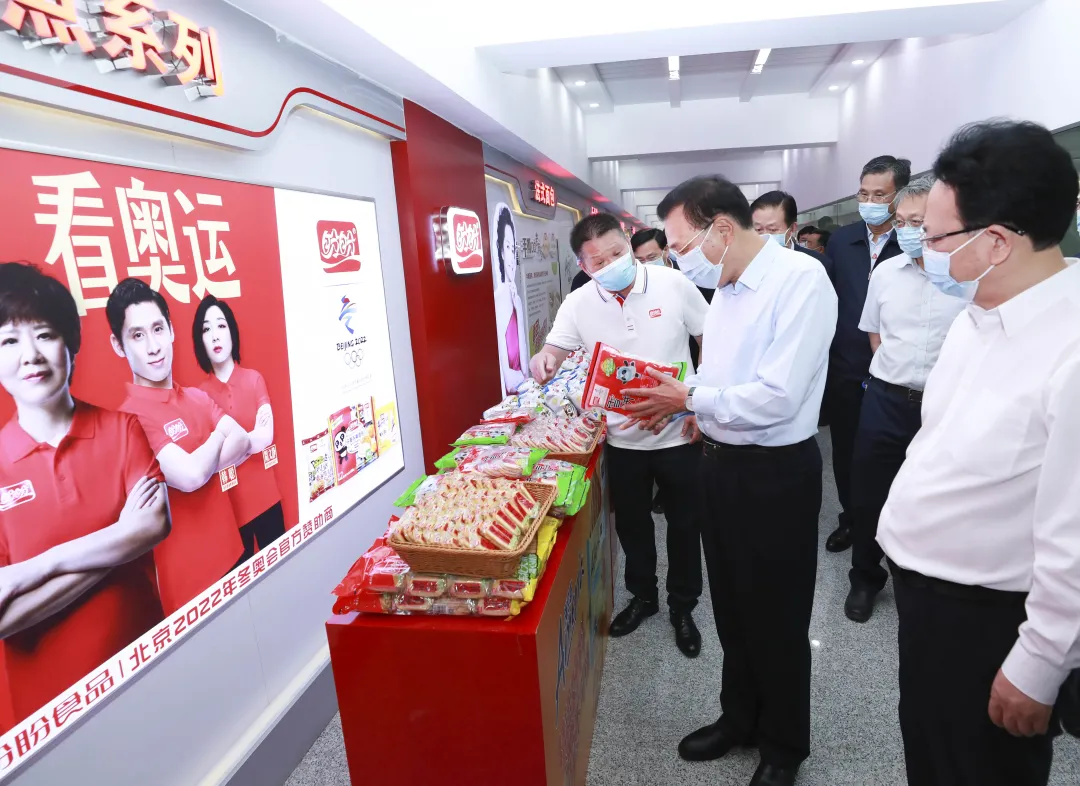 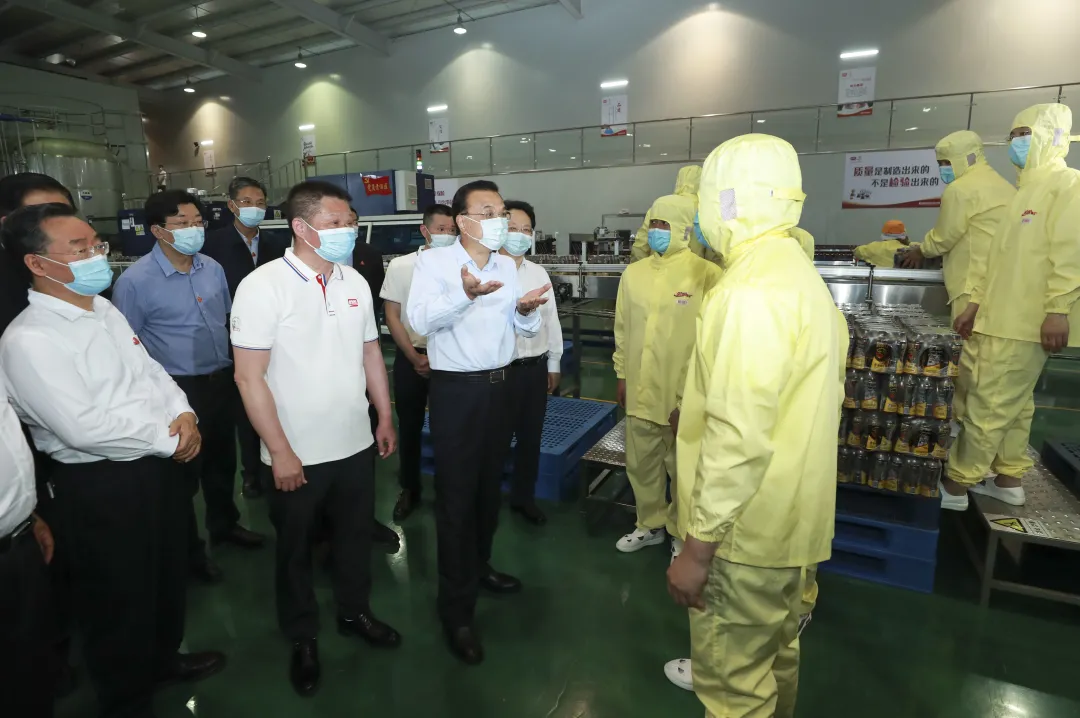 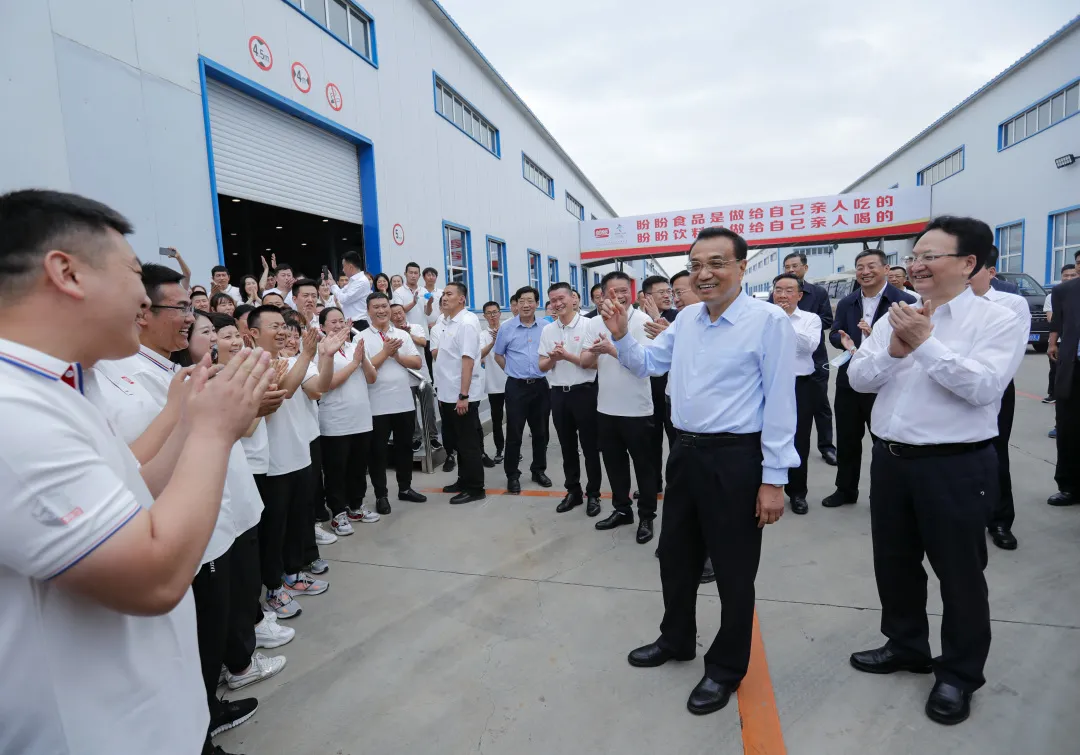 李克强6月15日在吉林省松原市考察吉林盼盼食品有限公司。该公司是福建盼盼集团2013年成立的全资子公司，2019年投资3亿元新上二期项目，目前正计划投资三期项目。集团负责人告诉总理，有人说“投资不过山海关”，盼盼食品投资不仅过了山海关，而且越投越顺利、越投越有信心。总理说，你们从东南沿海来吉林松原投资建厂，还越投越大，说明这里不仅物产丰富，而且营商环境过了关。营商环境过了关，投资就能跨过山海关。希望你们把信心传递给更多的关内企业，让大家都知道，关外有投资的好环境，有发展的好前景，让更多投资跨过山海关。考察中，李克强察看了该公司的食品和饮料生产线，了解企业的产品研发等情况，询问减税降费、金融支持等政策是否落实到位。总理对员工们说，食品行业是永远的朝阳产业，要适应人民群众多样化的健康需求，不断推出新产品。盼盼大有希望，大有盼头。